Fesenko IgorExperience:Position applied for: Chief EngineerDate of birth: 29.07.1986 (age: 31)Citizenship: UkraineResidence permit in Ukraine: YesCountry of residence: UkraineCity of residence: OdessaContact Tel. No: +38 (095) 175-08-86E-Mail: igi_ok@mail.ruSkype: 1U.S. visa: Yes. Expiration date 30.04.2022E.U. visa: NoUkrainian biometric international passport: Not specifiedDate available from: 15.09.2017English knowledge: GoodMinimum salary: 14000 $ per month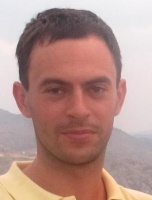 PositionFrom / ToVessel nameVessel typeDWTMEBHPFlagShipownerCrewingChief Engineer12.02.2017-10.06.2017Norgas SonomaLPG Tanker10000MAN B&W8600SingaporeNorgasOSMChief Engineer22.04.2016-05.10.2016Norgas SonomaLPG Tanker10 000MAN B&W8600SingaporeNorgasOSM2nd Engineer10.10.2015-14.02.2016Norgas SonomaLPG Tanker10 000MAN B&W8600SingaporeNorgasOSM2nd Engineer01.03.2015-22.06.2015Norgas SonomaLNG Tanker10 000Man B&W8600SingaporeNorgasOSM2nd Engineer27.08.2014-09.01.2015AntarcticgasLPG Tanker15000MAN B&W6000PanamaUltragasBSM2nd Engineer18.01.2014-20.05.2014SymiLPG Tanker23000MAN B&W6500GreeceEletsonNCM2nd Engineer09.05.2013-04.09.2013TilosLPG Tanker23000MAN - BW9500GreeceEletson CorpNCM2nd Engineer05.08.2012-06.12.2012RevelOil Chemical Tanker30000Man - BW7150LiberiaCSTEurocrewing3rd Engineer26.11.2011-22.03.2012Chemtrans RugenOil Chemical Tanker30000Man - BW7150LiberiaCSTEurocrewing3rd Engineer29.03.2011-14.07.2011Chemtrans RugenOil Chemical Tanker30000Man - BW7150LiberiaCSTEurocrewing3rd Engineer31.07.2010-13.12.2010Chemtrans RugenOil Chemical Tanker30000Man - BW7150LiberiaCSTEurocrewing3rd Engineer20.01.2010-28.05.2010Chemtrans AlsterChemical Tanker15000Man - BW4500LiberiaCSTEurocrewing4th Engineer01.06.2009-01.11.2009Chemtrans RayOil Chemical Tanker70000Man - BW10200LiberiaCSTEurocrewing4th Engineer07.05.2008-06.09.2008Chemtrans MoonOil Product Tanker70000Man - BW11300LiberiaCSTEurocrewing